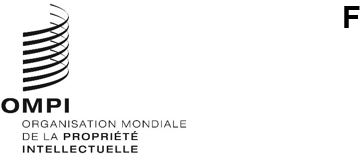 WO/CF/44/1  P/A/59/1  P/EC/63/1  B/A/53/1  B/EC/69/1  N/A/43/1  LO/A/43/1  IPC/A/44/1  BP/A/40/1  VA/A/36/1  WCT/A/23/1  WPPT/A/23/1  PLT/A/22/1  MVT/A/8/1  BTAP/A/4/1Original : angaisdate : 22 septembre 2023Conférence de l’OMPI – quarante-quatrième session (26e session ordinaire)Union internationale pour la protection de la propriété industrielle (Union de Paris) – Assemblée – cinquante-neuvième session (26e session ordinaire)Union internationale pour la protection de la propriété industrielle (Union de Paris) – Comité exécutif – soixante-troisième session (59e session ordinaire)Union Internationale pour la protection des œuvres littéraires et artistiques (Union de Berne) – Assemblée – cinquante-troisième session (26e session ordinaire)Union Internationale pour la protection des œuvres littéraires et artistiques (Union de Berne) – Comité exécutif – soixante-neuvième session (54e session ordinaire)Union particulière pour la classification internationale des produits et des services aux fins de l’enregistrement des marques (Union de Nice) – Assemblée – quarante-troisième session (26e session ordinaire)Union particulière pour la classification internationale pour les dessins et modèles industriels (Union de Locarno) – Assemblée – quarante-troisième session (25e session ordinaire)Union particulière pour la classification internationale des brevets (Union de l’IPC) – Assemblée – quarante-quatrième session (24e session ordinaire)Union pour la reconnaissance internationale du dépôt des micro-organismes aux fins de la procédure en matière de brevets (Union de Budapest), Assemblée, quarantième session (22e session ordinaire)Union particulière pour la classification internationale des éléments figuratifs des marques (Union de Vienne) – Assemblée – trente-sixième session (22e session ordinaire)Traité de l’OMPI sur le droit d’auteur (WCT) – Assemblée – vingt-troisième session (11e session ordinaire)Traité de l’OMPI sur les interprétations et exécutions et les phonogrammes (WPPT) – Assemblée – vingt-troisième session (11e session ordinaire)Traité sur le droit des brevets (PLT) – Assemblée – vingt-deuxième session (10e session ordinaire)Traité de Marrakech visant à faciliter l’accès des aveugles, des déficients visuels et des personnes ayant d’autres difficultés de lecture des textes imprimés aux œuvres publiées (Traité de Marrakech) – Assemblée – huitième session (8e session ordinaire)Traité de Beijing sur les interprétations et exécutions audiovisuelles (BTAP) – Assemblée – quatrième session (4e session ordinaire)Genève, 6 – 14 juillet 2023Rapportsadoptés par les organes concernésChacun des organes susmentionnés s’est réuni à sa session respective en vue d’examiner les points suivants de l’ordre du jour unifié de la soixante-quatrième série de réunions des assemblées de l’OMPI (document A/64/1) : 1 à 6, 9, 10.ii), 12, 21, 26 et 27.  Par ailleurs, la Conférence de l’OMPI et les assemblées des unions de Paris et de Berne ont également examiné le point 7.Les rapports sur ces points de l’ordre du jour sont regroupés dans le rapport général des assemblées (document A/64/14).[Fin du document]